МИНИСТЕРСТВО ОБРАЗОВАНИЯ И НАУКИ РОССИЙСКОЙ ФЕДЕРАЦИИФедеральное государственное автономное образовательное                                                                 учреждение  высшего образования«Самарский национальный исследовательский университет»имени академика С.П. Королёва               УТВЕРЖДАЮРектор Самарского университетад.т.н., профессор Шахматов Е.В.                                                                              “____” _____________ .                                     М.ПОТЧЁТо реализации плана военно-патриотической работы студенческого военно-патриотического объединения «Сокол СГАУ» Самарского университета.мероприятие: участие курсантов церемониального клуба «Гвардеец»                                    СВПО «Сокол СГАУ» в «Перекличке Постов №1», г. Самара15 февраля 2018 года, приуроченного дню воинской славы России:«День памяти о россиянах, исполнявших служебный долг за пределами Отечества»г. Самара Отчет об участии в «Перекличке Постов №1» 
15 февраля .15 февраля – День воинской славы. Памятная дата. День памяти о россиянах, исполнявших служебный долг за пределами Отечества. День памяти о россиянах, исполнявших служебный долг за пределами Отечества. Данная памятная дата связана с выходом СССР из Афганской войны. В связи с этим в городе Самара прошёл митинг, на котором почтили память героев, возложив цветы к мемориалу, а также заступление почётных караулов.Для несения Почетного караула в г.о. Самара были приглашены строевые группы ВПК г.о. Самара, а также строевые группы муниципальных образований, имеющие возможность самостоятельно прибыть в указанные даты в г.о. Самара. Формат Акции предполагает заступление в Почетный караул у воинского мемориала в один и тот же день несколько строевых коллективов (Постов № 1) одновременно на территории нескольких муниципальных образований. В соответствии с письмом на имя Ректора СВПО СГАУ «Сокол» получил приглашение на участие в данной акции 15 февраля . в г.о. Самара на пл. Славы. 15 февраля . с 13.30 до 14.30 состоялось заступление курсантов СВПО «Сокол СГАУ» в рамках акции «Перекличка Постов №1». В данной акции участвовало семь военно-патриотических клубов Самарской области.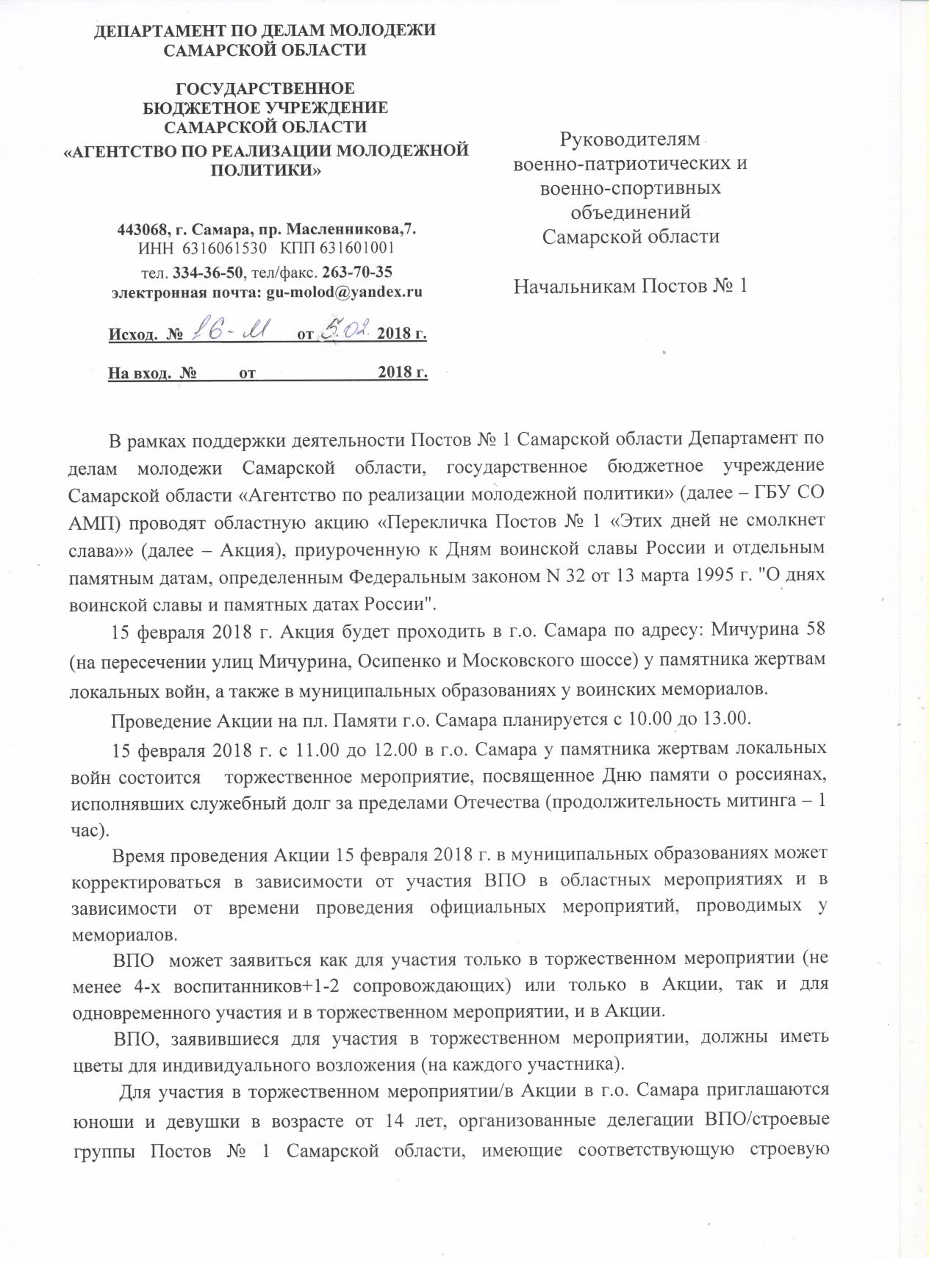 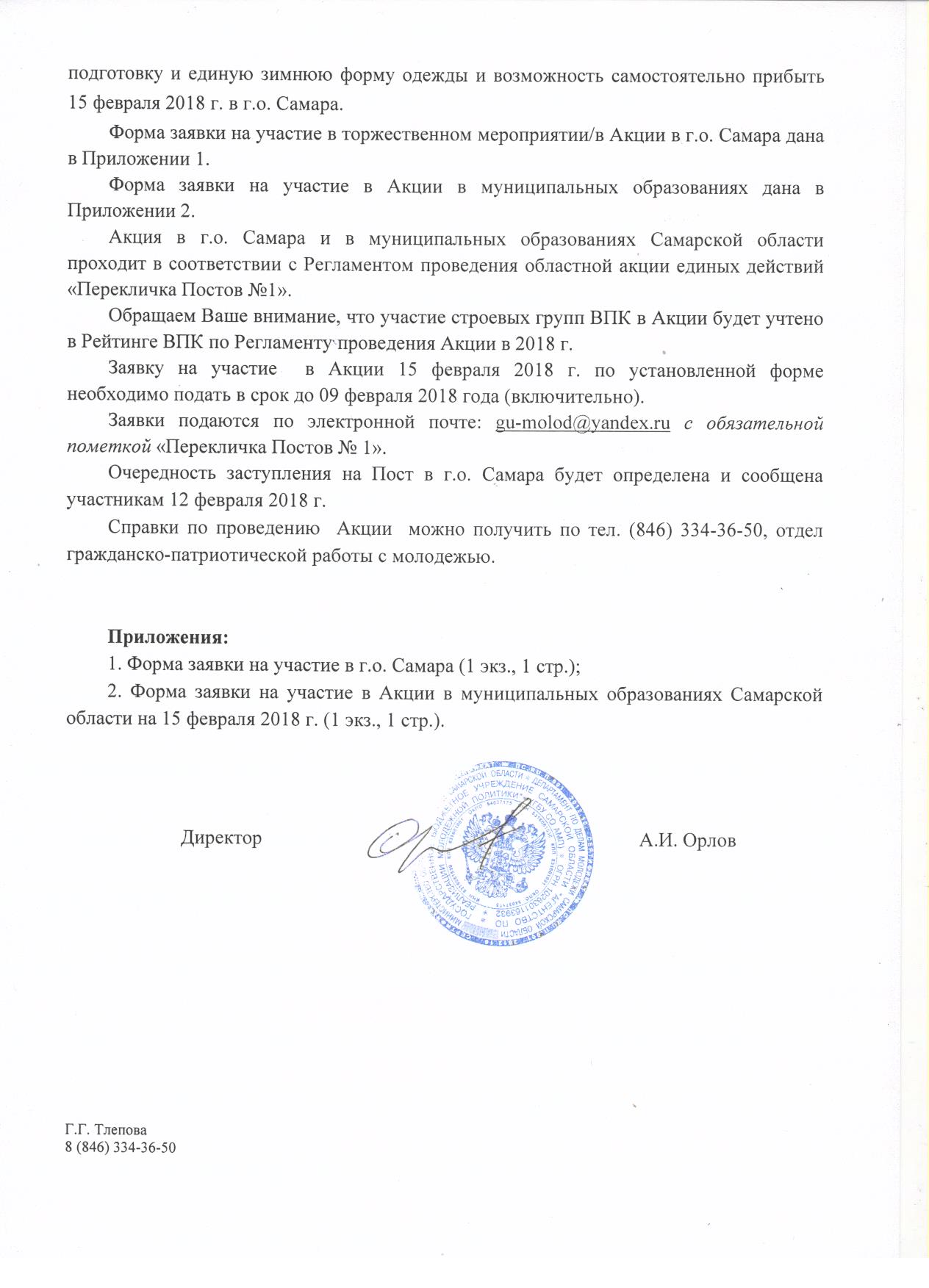 15 февраля . в г.о. Самара в областной акции "Перекличка Постов №1" приняли участие следующие строевые группы: ВПК "Гвардия" м.р. Богатовский 4 чел. (рук. Страшнов А.Ю.), ВПК "Дозор" г.о. Самара 5 чел. (рук. Жаворонкова О.Д.), ВПК "Патриот" ПГК 5 чел. (рук. Степук Н.В.), ВПО "Щит" г.о. Сызрань 5 чел. (рук. Карамышева М.В.), кадетский корпус МАУ Центр "Юность" 5 чел. (рук. Машкова Н.В.), ВПО "Кадет" г.о. Самара 9 чел. (рук. Безкаравайный Э.А.), ДЮВСШ "Отчизна" г.о. Новокуйбышевск 4 чел. (рук. Федоренчик А.В.), СВПО "Сокол СГАУ" 6 чел. (рук. Шляпников).Часовые ВПО "Кадет" несут караул на Посту№1 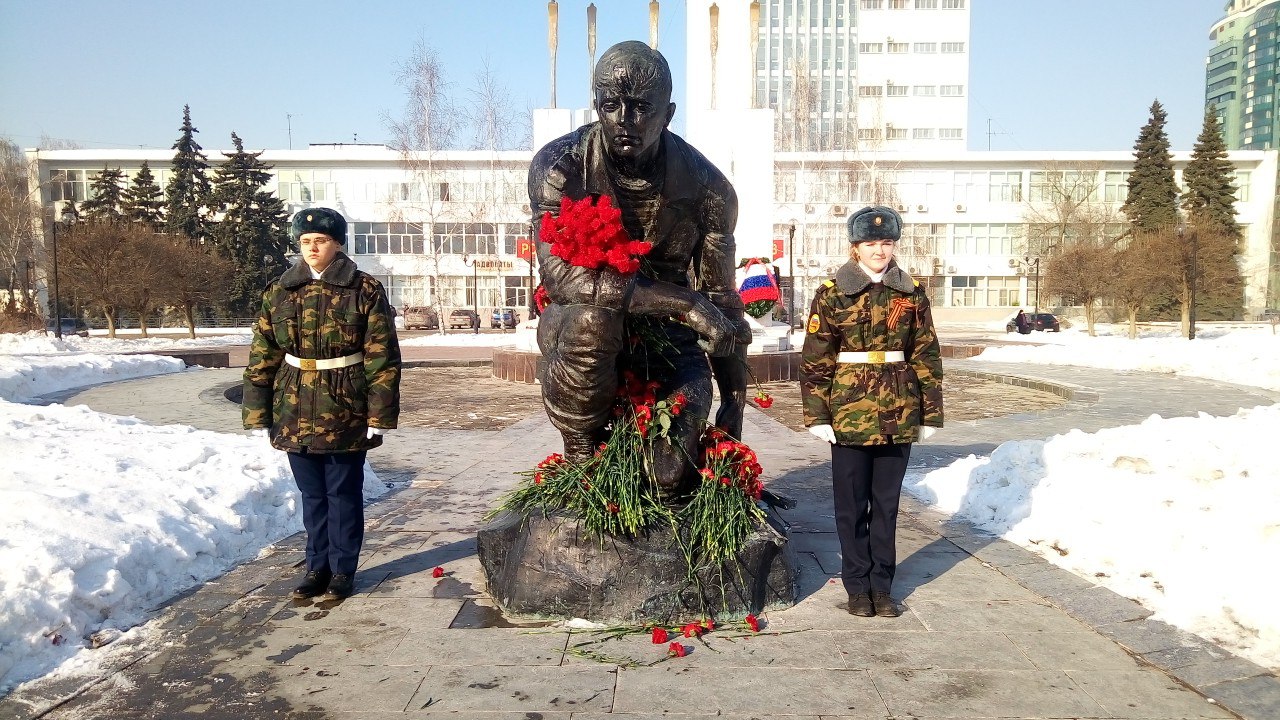 Курсанты кадетского корпуса МАУ Центр "Юность" заступили на Пост №1 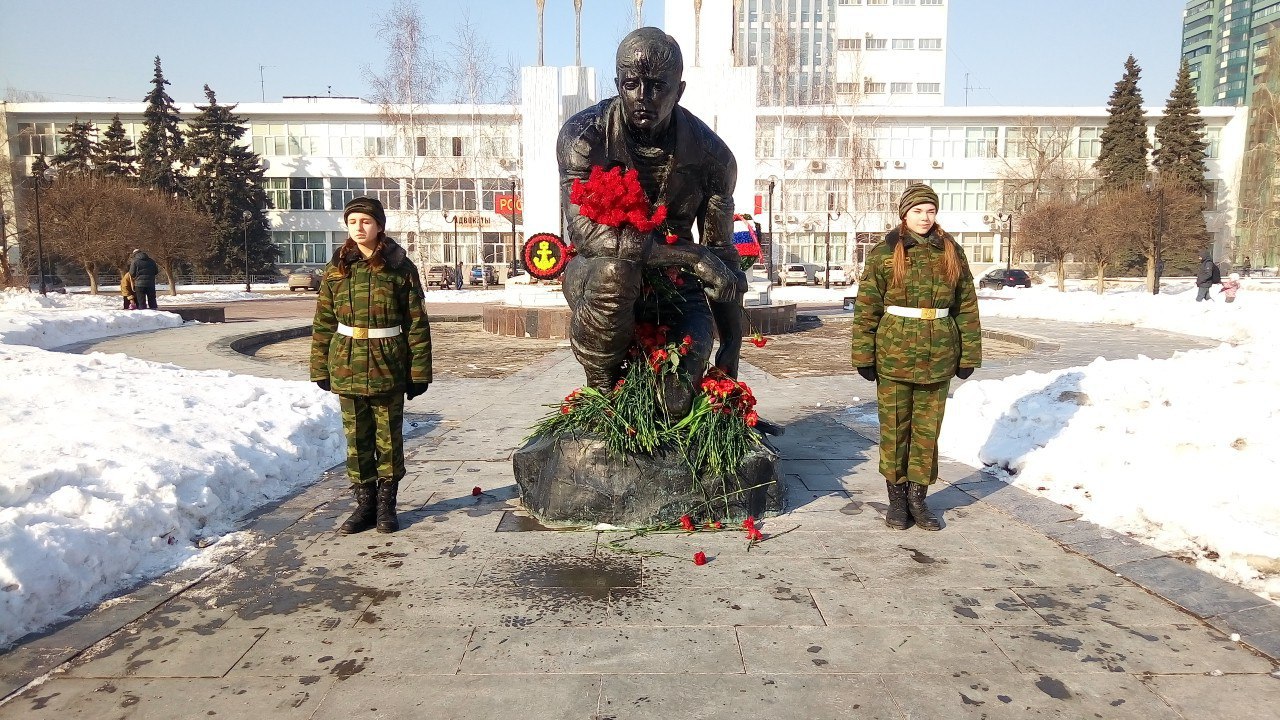 Курсанты СВПО «Сокол СГАУ» заступили на Пост №1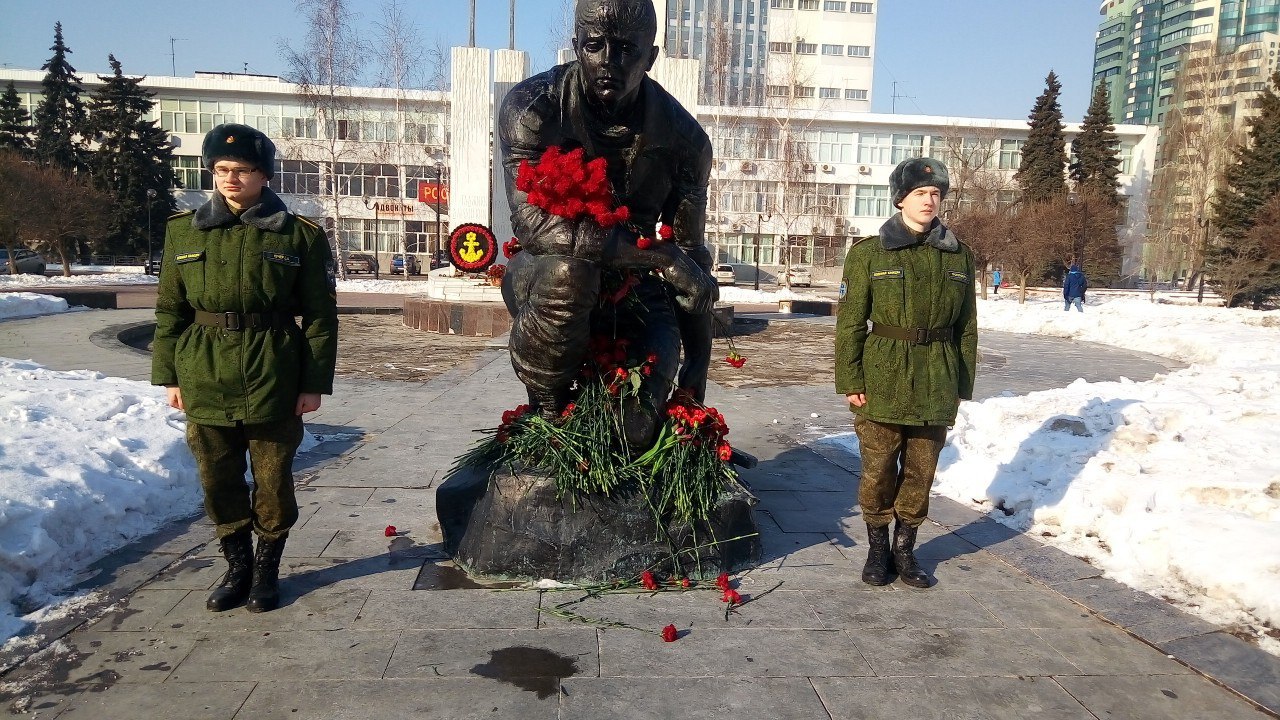 Ритуал смены караула часовыми на Посту №1 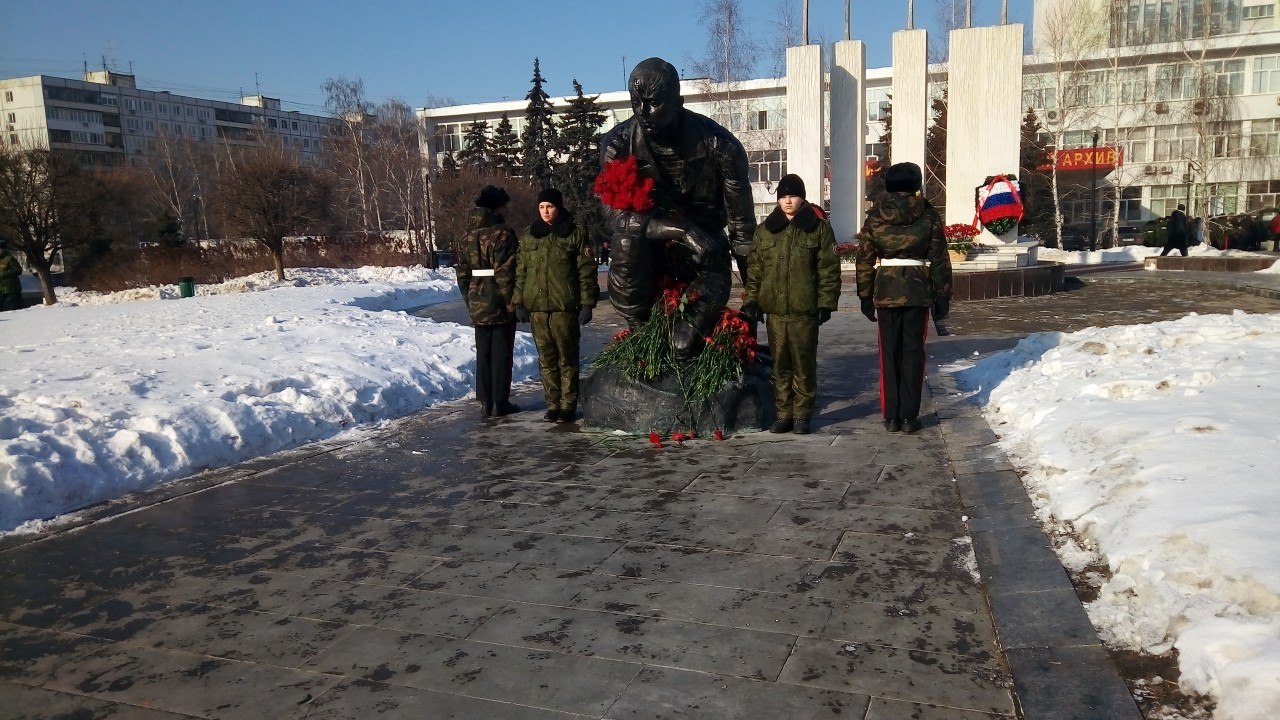 Воспитанники ДЮВСШ "Отчизна" несут караул 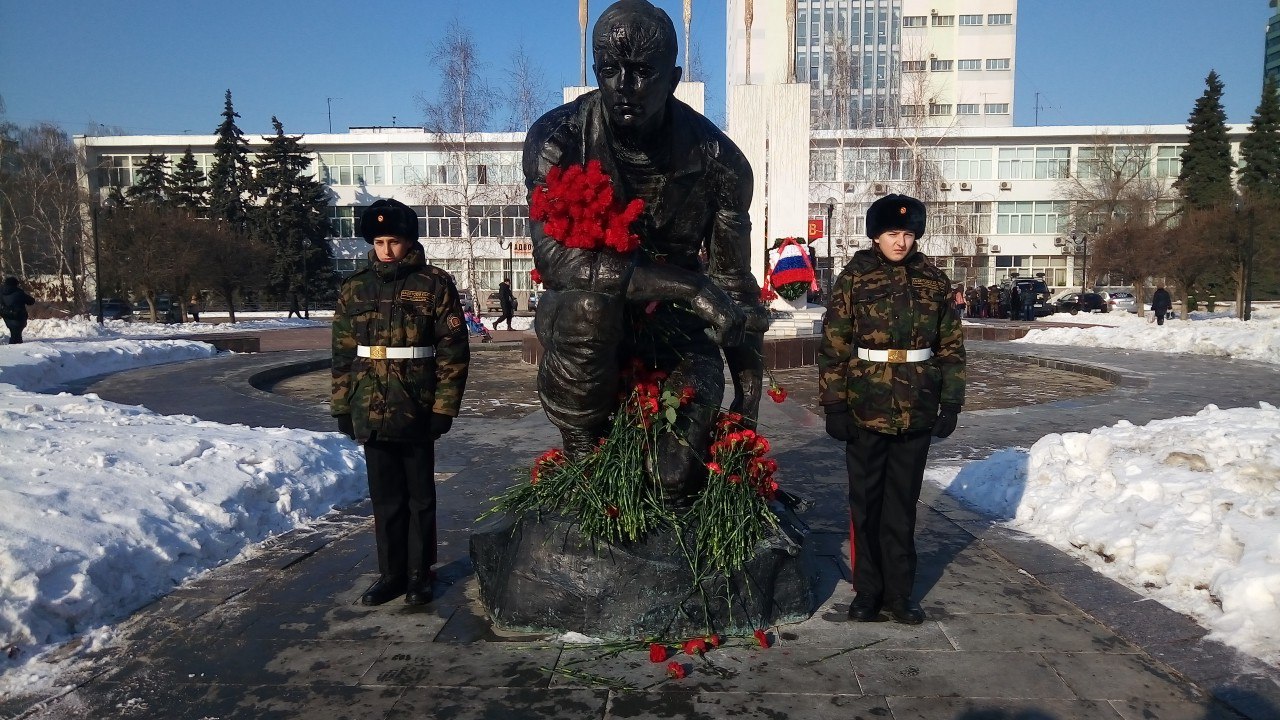 Возложение цветов около часовых СВПО «Сокол СГАУ»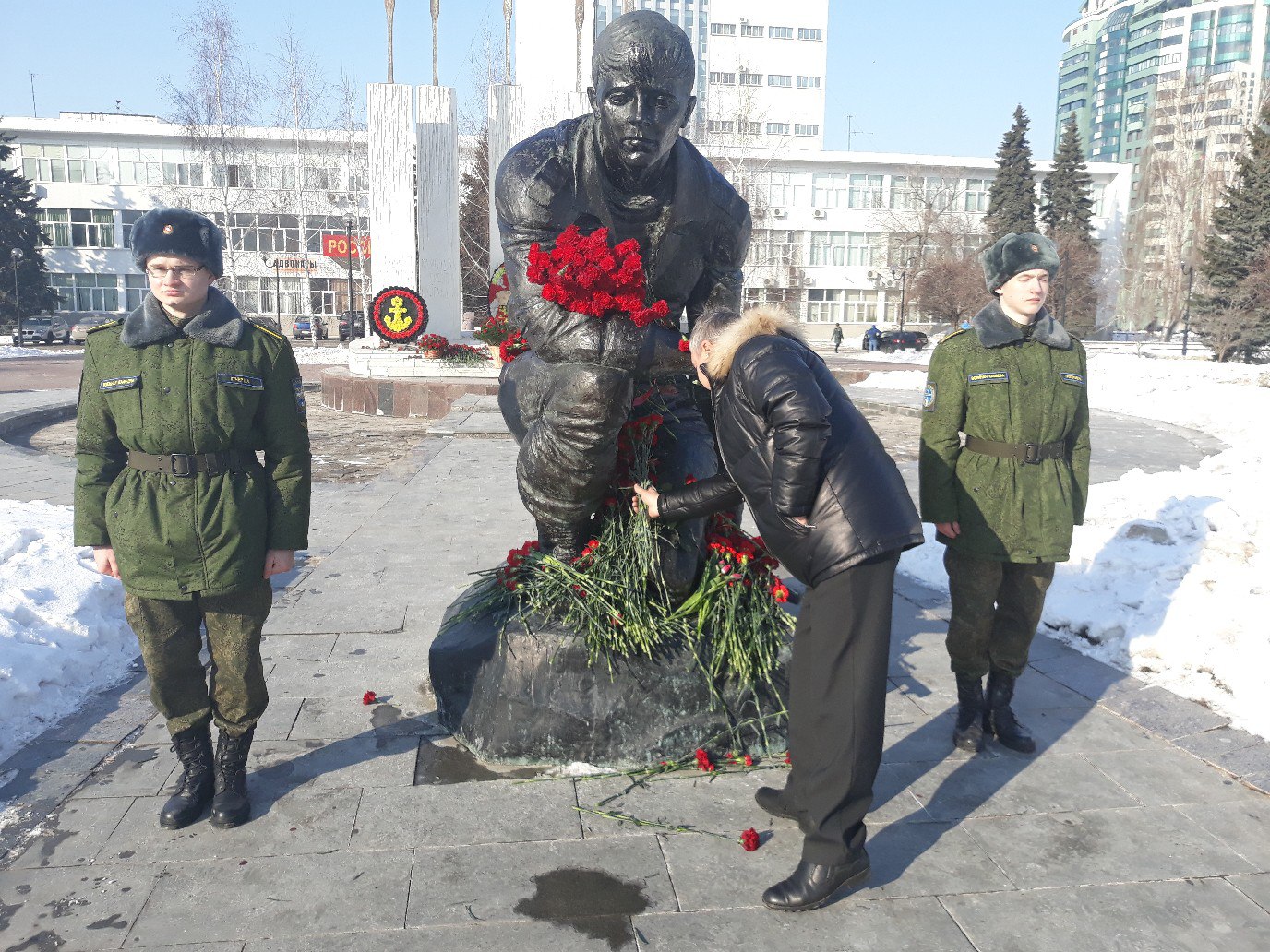 Список участников СВПО «Сокол СГАУ»1. Щеголев Павел2. Фролов Александр3. Кучер Дмитрий4. Прокофьев Роман5. Ефименко Дмитрий6. Пузырников АндрейПеред мероприятием с курсантами был проведен инструктаж и занятия по дисциплинам:- уставы (2 часа);- строевая подготовка (6 часов);- медицинская подготовка (1 час).Смена расходов на мероприятие:Начальник УВРпрофессор___________ Резниченко М. Г.____ ___________Руководитель СВПО «Сокол СГАУ»__________________ В.Т. Одобеску____ ___________Руководитель секции «Пост №1» церемониального клуба«Гвардеец»_______________ П.А. Шляпников№ п/пГородНаименованиеЗатраты1Самарабензин (в 2 стороны)100